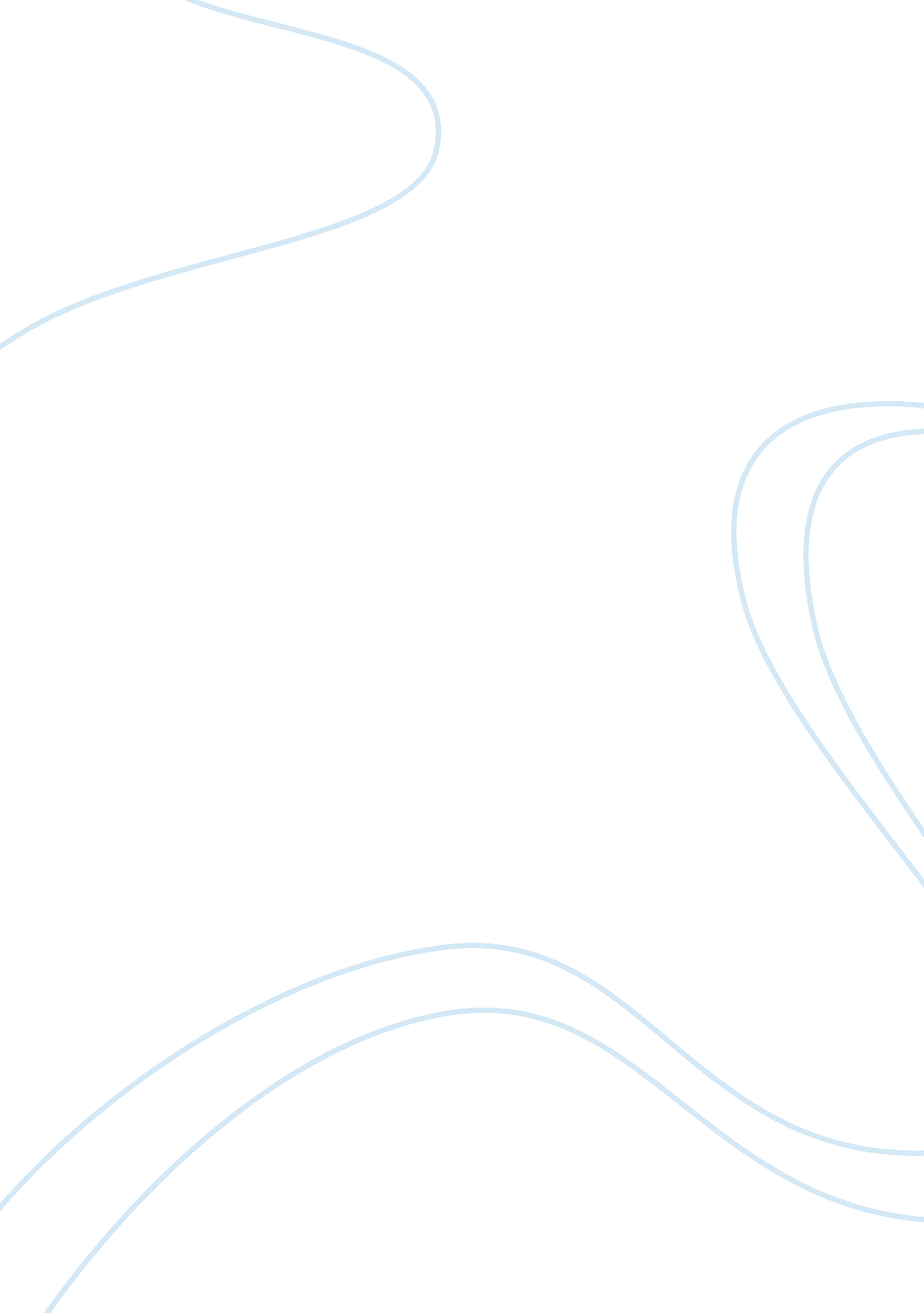 Reasons students dont pay attention in schoolBusiness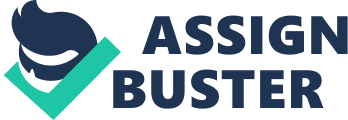 I think more students in school would pay attention if classes were more fun and interesting. Like once an awhile it would be nice just to watch a movie, or just take a break from regular class work. I’d like for once to just chill out in class or go outside and read. Any student on a hot sunny day would love to go outside, instead of sitting in a class for 45 minutes sweating when they could be outside in the shade feeling a cool breeze. Teachers could make school so much better, instead of leaving students sitting there bored. More kids would be awake instead of sitting there not being so active an maybe more kids would enjoy coming to school more often an wouldn’t miss so much school all the time. That’s just my opinion if school had more interest and was more fun I think students would enjoy being there way more. 